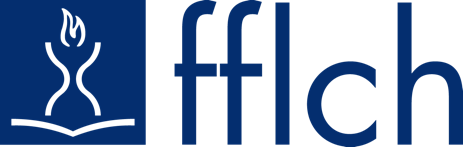          Universidade Estadual de São Paulo – USPFaculdade de Filosofia, Letras e Ciências Humanas – FFLCHDepartamento de Letras Clássicas e VernáculasGraduação em LetrasTÍTULO DO TRABALHOTrabalho de pesquisa entregue como requisito final para avaliação da disciplina de IELP II, Profa. Vanessa Fonseca Barbosa e Prof. Yuri Santos. Nome e número de matrícula dos autores  por ordem alfabética, separados por ponto e vírgula. Exemplo: Maria Conceição da Silva, 12345; João Ricardo Ferreira; 67890. SÃO PAULO 20201 INTRODUÇÃO 	Neste item, deverá aparecer a apresentação geral do corpus que será objeto do trabalho assim como o objetivo e o(s) aspecto(s) analisado(s) pelo grupo (ou indivíduo). 2 FUNDAMENTAÇÃO TEÓRICA 	Neste item, deverão estar as reflexões desenvolvidas a partir do material que serviu de fundamentação teórica para a análise do trabalho. Exemplo: embasamento teórico estudado sobre o texto falado, sobre gênero, sobre interação etc. Lembrem-se de seguir as regras para as citações, conforme seguem: CITAÇÃO DIRETA LONGA:  Esse tipo de citação ocorre quando possuem mais de 3 linhas. Estas são destacadas com recuo de 4 cm, fonte tamanho 10 e não se utiliza aspas. Deve ser deixado um espaço de 1,5 entre o texto e esta citação. Ao final deve ser acrescentado o sobrenome do autor em caixa alta, ano, página.Observação: Indica-se com reticências entre colchetes […] a supressão de alguma parte do texto original. Os comentários ou observações também são feitos entre colchetes.A citação indireta é quando expressamos a ideia ou pensamento de outros, através de nossas palavras. Neste caso, devemos indicar o nome do autor da seguinte forma: CITAÇÃO INDIRETA  1: O autor pode ser citado no corpo do texto – usamos somente a primeira letra do nome em letra maiúscula + ano em que foi publicado o trabalho (entre parênteses).Exemplo: Analisando a rotação do osso sobre a base, pode-se, segundo Kapan (2001), descobrir até que ponto haverá o desenvolvimento do paciente. CITAÇÃO INDIRETA  2: O autor pode ser citado entre parênteses – com letra maiúscula + ano da publicação. Exemplo: Analisando a rotação do osso sobre a base, pode-se descobrir até que ponto haverá o desenvolvimento do paciente (KAPAN, 2001). Fonte consultada: < https://normas-abnt.espm.br/index.php?title=Cita%C3%A7%C3%A3o_indireta>. Acesso em 20 de outubro de 2020. Outra fonte para consulta de como fazer citações: < https://normas-abnt.espm.br/index.php?title=Cita%C3%A7%C3%A3o_indireta>. Acesso em 20 de outubro de 2020.3 ANÁLISE DO MATERIAL TRANSCRITO		Neste item, o grupo (ou o indivíduo) deverá mostrar a quais considerações chegou a partir da análise realizada. 4 CONSIDERAÇÕES FINAIS	Nesta seção, o grupo (ou indivíduo) deverá apresentar ao leitor o(s) resultado(s) a que chegou a partir do estudo realizado. Quais descobertas se revelaram a partir da pesquisa? Poderá ainda, se desejar, fazer uma breve retomada do objetivo do trabalho e uma finalização com possíveis encaminhamentos para futuras pesquisas. REFERÊNCIASAqui, deverão constar todas as referências citadas/mencionadas no corpo do trabalho. As referências também devem de seguir as normas da ABNT.  Links que exemplificam como inserir as referências, segundo as normas da ABNT:  < https://www.normaseregras.com/normas-abnt/referencias/>< http://www.leffa.pro.br/textos/abnt/referencias.html>< https://tecnoblog.net/247956/referencia-site-abnt-artigos/>< http://www.citethisforme.com/pt/normas-abnt>ANEXO Se desejar, aqui, podem estar as transcrições gerais que embasaram os recortes apresentados no trabalho. 